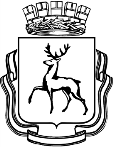 АДМИНИСТРАЦИЯ ГОРОДА НИЖНЕГО НОВГОРОДАМуниципальное бюджетное  образовательное учреждениесредняя  общеобразовательная школа  № 60ДОПОЛНИТЕЛЬНАЯ ОБРАЗОВАТЕЛЬНАЯ ПРОГРАММАТЕАТРАЛЬНОЙ СТУДИИ«Дорогою добра».                       Возраст обучающихся: С 10 лет         Срок реализации: 4 год              Автор: Маслова И.В.                                                  педагог дополнительного образованияНижний Новгород2013Пояснительная записка.Программа театрального творческого объединения  имеет художественную направленность.	Образовательная деятельность творческого объединения связана с поиском модели художественно-творческого развития школьников в условиях системы дополнительного образования детей на основе синтеза искусств (сценическое искусство, вокал, литературное творчество) в разных видах художественной деятельности (восприятие, исполнительство, творчество).Психолого-педагогическую и методологическую основы работы объединения составляют:-положения теории Л.С. Выготского и Б.М. Теплова, нашедшие отражение в Концепции художественного образования (1992 г.) о специфике художественно-творческого развития ребёнка и праве каждого ребёнка, независимо от наличного уровня развития его способностей, на полноценное художественное образование;-идеи использования синтеза искусств в художественном образовании подрастающего поколения (В. Ванслов, Б. Неменский, С. Московская и др.);-теоретические и методические разработки в области начального литературного образования, театральной и музыкальной педагогики (К.И. Чуковский, В.И. Глоцер, В.А. Левин, О.С. Ушакова, Л.Е. Стрельцова, А.П. Ершова, Е.К. Чухман, Н.А. Опарина, Н.И. Чистякова, Н.А. Ветлугина, О.П. Радынова и др.);-общепедагогические принципы (последовательность, систематичность, доступность, эффективность) обучения.Новизна и актуальность данной программы, реализуемой в работе творческого объединения, состоит:– в реализации идеи эффективного развития творческой личности в условиях сотворчества учащихся в разновозрастном творческом объединении;– в синтетическом подходе к обучению детей и комплексному тематическому отбору репертуара в образовательных областях «театр» и «музыка»;– в использовании в качестве основных репертуарных произведений авторских пьес и текстов песен (сочиненных педагогами и старшими студийцами).Программа в ряде элементов перекликается с существующими в данной области (её технологической основой можно считать программу «Актерское мастерство» А.П. Ершовой и В.М. Букатова). Но все содержательные и методические аспекты настоящей программы адаптированы к занятиям  объединения и комплекса ознакомительных, исполнительских и творческих занятий.В общепедагогическом плане программа ориентирована на удовлетворение  потребности в художественном образовании в системе  дополнительного образования с массовым контингентом обучающихся, в развитии коммуникативной и эмоциональной сферы личности ребёнка, содействии социализации и способности к сотрудничеству в продуктивной деятельности, выявлении и развитии задатков и творческих способностей младших школьников.Частнодидактический аспект программы связан с развитием художественных способностей детей в конкретных направлениях:– художественно-речевая и театрализованная деятельность;– основы сценического движения.Цель программы – содействие личностному развитию школьников  лет средствами комплексного подхода в художественном образовании (через создание и деятельность  самодеятельного театрального коллектива).Задачи:Обучающие:  	-сформировать целостное представление о  театре, познакомить   с  творчеством  ведущих  актеров,  режиссеров;	-дать детям определенный объем знаний в области истории  театра, музыки, народного творчества в процессе театральной  деятельности;-сформировать навыки и умения в области актерского мастерства: погружение в состояние другого человека, в состояние выбранного   образа и работа в этом образе; 	-дать основы художественного анализа литературного произведения в процессе ознакомления со спецификой и историей сказочного жанра;-овладеть   пластичностью тела, четкостью речи, правильным дыханием выразительным  голосом, перевоплощением в другой образ и жизнь на сцене в этом образе, умением выстраивать отношения в актерском коллективе, ориентировкой в конфликтных ситуациях;Развивающие- содействовать развитию поэтического слуха в процессе восприятия, игр, инсценирования, различных форм сочинительства в разных жанрах;– содействовать развитию сценических способностей детей (в плане соотнесения интонационной и пластической выразительности образа, взаимодействия с партнёром, контакта со зрителем и т.д.);– содействовать развитию выразительности речи детей в процессе работы над техникой, интонацией, исполнением чтецких номеров;Воспитательные: 	- способствовать  формированию художественного  вкуса интереса  к  театру; уважения к  труду  актера  ;
       - овладеть навыками культуры общения и поведения в  коллективе;	-воспитать трудолюбие, терпение, ответственность, самостоятельность, активность, аккуратность;         Возраст обучающихся ____ лет. В театральную студию  принимаются все желающие дети с 6  лет.        Сроки  реализации  дополнительной образовательной программы – 1 год    Формы и режим  занятий  творческого  объединения  групповые  и  индивидуальные;  теоретические  и  практические. Ознакомительное занятие (беседа, показ, просмотр, встреча или интервью с деятелем искусства и т.д.); исполнительское (тематическое или предметное); творческое (импровизационное, сочинительское, игровое); комбинированное или комплексное. Продолжительность занятия составляет два академических часа (однако она может колебаться в зависимости от возраста детей, уровня и направленности программы работы, конкретных образовательных и творческих задач и т.д.).Ожидаемые результаты реализации программы– активное, деятельное отношение ребёнка к окружающей действительности;– развитая эмоциональная сфера личности;– гибкость мышления, умение видеть ситуацию или задачу с разных позиций, в разном контексте и содержании;– развитие творческого потенциала личности;– развитие умений работать в команде, полностью отвечая за качество процесса и результат своей собственной деятельности;– формирование технических умений в определённой деятельностной сфере;– развитие исполнительских способностей.Способы проверки результатов обученияОрганизация художественно-речевой и театрализованной деятельностиДиагностика:– техники речи (артикуляция, дикция, орфоэпия, тембр, темп и т.д.);– интонационной выразительности речи (способность к интонированию по образцу, по заданию, на основе образа);– уровня развития исполнительских умений (на основе исполнения ребёнком художественного произведения);– уровня моторно-двигательного развития (чувство ритма, пластика, координация движений);– уровня коммуникативного и рефлексивного развития (в процессе беседы с ребёнком).Основы сценического движенияДиагностика:– физического и соматического здоровья ребёнка;– уровня развития двигательной координации и чувства ритма;– готовности и умения воспроизвести танцевальные движения на предложенную музыку.Основы актерского мастерстваДиагностика:- обладать навыками и умениями в области актерского мастерства: погружением в состояние другого человека, в состояние выбранного   образа и работа в этом образе;- овладеть   пластичностью тела, четкостью речи, правильным дыханием выразительным  голосом, перевоплощением в другой образ и жизнь на сцене в этом образе, умением выстраивать отношения в актерском коллективе, ориентировкой в конфликтных ситуациях;В качестве промежуточных результатов работы могут рассматриваться: подготовка сольных  исполнительских номеров (чтецких, вокальных) или отдельных групповых композиций (сценок, ансамблей); постановка драматических спектаклей, подготовленных участниками объединения.Учебно-тематическое планированиеСодержание занятий по программеI. Мастерство актера 1. Организация вниманияТеория: Понятие о различных свойствах внимания (объем, избирательность, концентрация и др.).Практика: Игры и упражнения по развитию внимания: «Печатная машинка», «Живой телефон», «Передай позу», «Что ты слышишь?», упражнения с предметами.2.  Развитие творческой свободы и фантазии.Теория: Значение творческой свободы и фантазии в актерском мастерстве.Практика: Упражнения, этюды по развитию фантазии и внутренней свободы: «Сочини сказку», «Превращение предмета», «Со стульями», «Скульптор».3.  Театральные игры.Теория: Понятие о театральной игре, ее особенностях.Практика: Игры: «Детский лагерь», «Побег из плена», «Вождь племени», «Птичий двор».II. Сценическая речь1. Гигиена голоса.Теория: Общие понятия о строении речевого аппарата. Анатомия, физиология, гигиена речевого аппарата.Практика: Упражнения по развитию силы, высоты, тембра голоса.2. Развитие речевого дыхания и артикуляции.Теория: Понятие о речевом дыхании, артикуляции.Практика: Навыки правильного дыхания, артикуляционная гимнастика.3. Развитие дикции.Теория: Значение правильного произношения звуков в работе актера.Практика: Чтение вслух. Работа над правильным произношением звуков. Скороговорки.III. Сценическое движение1. Занятия по развитию двигательных способностей.Теория: Понятие о сценическом движении, его особенностях.Практика: Общая физическая подготовка, танцевальная разминка, упражнения по укреплению и развитию свободы мышц.2. Упражнения по развитию чувства ритма и координации движений.Теория: Речедвигательная и вокально-двигательная координация. Характер движений.Практика: Упражнения по развитию чувства ритма, координации движений: «Снежная королева», «Пальма», «Насос и надувная кукла».3. Музыка и движение.Теория: Понятие о ритмическом рисунке песни, о размере в музыкальных произведениях (2/4, 3/4, 4/4 и др.).Практика: Движения под музыку - размер 4\4, темп 40 ударов в минуту – наклоны, приседания, упражнения на стуле, упражнения по развитию ритмичности.1V. Работа над спектаклемТеория: Понятие о спектакле, его специфика.Практика: Выбор пьесы или инсценировки, деление пьесы на эпизоды; работа над отдельными эпизодами в форме этюдов с импровизированным текстом.V. Мероприятия воспитательно-познавательныеТеория: Правила поведения на творческих встречах, театральных гостиных.Практика: Творческие встречи, театральные гостиные, познавательные беседы, мероприятия, посвященные различным праздникам.Прогнозируемые результаты  обучения Дети должны знать / понимать/уметь:1. 5-8 артикуляционных упражнений;2. 5-6 упражнений по развитию дыхания;3. Несколько  скороговорок;4. Управлять своим вниманием;                                       5. Снимать напряжение с отдельных групп мышц;           6. Запоминать заданные мизансцены;7. Слаженно петь в хоре в унисон.УТВЕРЖДАЮ:Директор МБОУ СОШ №60____________ А. М. Спекторский«__»________________ 2013 годКалендарно-тематическое планированиеТеатральной студии « Дорога добра».1 год обучения.Календарно-тематическое планирование                                                         2 год обученияТематическое планированиеТретий год обучения.Тематическое планированиеЧетвертый год обучения.Список  литературы         Список  литературы  для  детей:1. Барышева Т. А. Как воспитать в ребенке творческую личность? – М., – изд. «Феникс», 2004;2. Берестов В.Д. Любимые стихи.- М.: Аст - Пресс, 1997;3. Ершов П. М. Технология актёрского искусства. 2 – е изд. М., 1992;      Список  литературы  для  педагогов:1. Введенская Л. А. Культура речи. Ростов н / Д: Феникс, 2001;2. Гиппиус С. В. Тренинг развития креативности. Гимнастика чувств. – СПб.: «Речь», 2001;3. Демидов Н. В. Творческое наследие. В 2 т. СПб., 2004;4. Искусство сценической речи. Сб. ст. – М.: ГИТИС, 2007;5. Павленко А. Теория и театр. СПб.: Наука, 2006;6. Станиславский К. С. Актерский тренинг. Учебник актерского мастерства. – М.: изд-во АСТ, 2010;7. Сценическая речь. Учебник / Под редакцией Козляниновой И. П. и Промптовой И. Ю. – М.: ГИТИС, 2006;8. Театральные термины и понятия. СПб.: РИИИ, 2005;9. Цукасова Л. В., Волков Л. А. Театральная педагогика: Принципы, заповеди, советы. – М.: изд-во ЛКИ, 2007.Интернет – ресурсы:1. Берестов В.Д.  Змей - хвастунишка.- http://bookz.ru/authors/valentin-berestov/beresv06/1-beresv06.html Необходимые  условия реализации программы (материально - техническое обеспечение):1. Специальный кабинет;2. Репетиционный зал (сцена);3. Фортепиано, синтезатор;4. Музыкальный центр, компьютер;5. Электроаппаратура;6. Зеркало;7. Книги, ноты;8. Фонограммы;9. Записи аудио, видео;10. Костюмы (и для них костюмерная), декорации, шумовые инструменты;11. Записи поставленных спектаклей, выступлений, концерт.Рассмотрена:  на педагогическом советеПротокол № 1  от  4 сентября 2013 г.УТВЕРЖДАЮ:Директор МБОУ СОШ №60____________ А. М. Спекторский«__»________________ 2013 год№п/пНазвание разделов и темТеорияПрактикаОбщее количество часовМетодическоеобеспечение1.2.3.Мастерство актёраОрганизация вниманияРазвитие творческой свободы, фантазииТеатральные игры--2221617221619Видео, репродукции, книги, методические пособия1.2.3.Сценическая речьГигиена голосаРазвитие речевого дыхания и артикуляцииРазвитие дикции322-101031212Классическая литература, книги для детей, теннисный мячик, пробка, скакалка1.2.3.Сценическое движениеЗанятие по развитию двигательной способности детейУпражнение по развитию чувства ритма и координации движенийМузыка и движение---101010101010Музыкальное сопровождение, кассеты, дискиРабота над спектаклями22224Расширение кругозора и формирование музыкальной, театральной культуры4610Видео, книги, репродукцииПосещение театров, музеев.Всего часов144№   дата                        Тема занятияКол-во занятийКол-во часов  103.09/04.09Знакомство с театральным кружком. Игры на сплочение и взаимодействие в коллективе.     1     2  210.09/11.09Художественное восприятие действительности, формирование театрального характера мышления.     1     2  317.09/18.09Многообразие выразительных средств в театре, драматургия     1     24-524.09,01.10/25.09.02.10Многообразие выразительных средств в театре, декорация и ДХО, костюм, грим.     2     46-708,15.10/09,16.10Многообразие выразительных средств в театре, свет, музыкальное и шумовое оформление.     2     4  822.10/23.10Исполнительское искусство актера-стержень театрального искусства.     1     2  929.10/30.10Основное направление актерского искусства- система К.С.Станиславского.     1     21005.11/06.11Внутренняя и внешняя техника актера( психотехника). Туалет актера- тренировка психотехники.     1     21112.11/13.11Тренинг творческой психотехники. Развитие навыков рабочего самочувствия.     1     21219.11/20.11Тренинг творческой психотехники. Развитие творческого восприятия.     1     21326.11/27.11Тренинг творческой психотехники. Развитие творческих навыков физического самочувствия.     1     21403.12/04.12Тренинг творческой психотехники. Развитие артистической смелости и артистической характерности.     1215-1610,17.12/11,18.12Система подготовки организма к творчеству по К.С.Станиславскому.     2     417-1824.12; 14.01/25.12; 15.01Комплексные упражнения на овладение элементами системы К.С.Станиславского.     2     41921.01/22.01Упражнения на достижение мышечной свободы.     1     22028.01/29.01Упражнения на внимание и на память физических действий.     1     22104.02/05.02Упражнения на развитие воображения и эмоциональной памяти.     1     22211.02/12.02Упражнения на развитие актерской деятельности и непосредственности.     1     22318.02/19.02Упражнение на сценическое общение и на темпоритм сценического действия.     1     22425.02/26.02Использование элементов системы Станиславского в выполнении простого сценического действия.     1     225-3504,11,18,25.03;01,08,15,22,29.04; 06.05/05,12,19,26.03;02,09,16,23,30.04; 07.05Работа над музыкальной сказкой.   10   2036-3813,20,27.05/14,21,18.05Показ музыкальной сказки.     3     6№   дата                        Тема занятияКол-во занятийКол-во часов1Сценическое общение как процесс отдачи и восприятия чувств и мыслей двух или нескольких действующих лиц.122,3Овладение техникой сценического общения партнеров.243,4Работа актера над собой, энергетика актера, выработка внешнего рабочего самочувствия по системе К.С.Станиславского.245,6Оценка факта. Построение оценки факта: смена объектов внимания, выбор новой цели.247,8Организация этюдов на оценку фактов, событий.249Сценические этюды: одиночные.1210Сценические этюды: парные.1211,12Словесное воздействие как подтекст: подтекст и организация слова; действенный посыл.2413,14Словесное воздействие как подтекст: уникальность и смысловая нагрузка для данного человека в данной ситуации.2415Освоение предлагаемых обстоятельств сценических заданий.1214Роль предлагаемых обстоятельств в выполнении заданий логики действий.1215,16Этюды на организацию действия «я» в предлагаемых обстоятельств.2417-18Предмет конфликта как цель одной из борющихся сторон сценического действия.2419-20Передача или перехват инициативы в рамках сценического действия.2421Мизансцена тела. Знание законов композиции вактерском творчестве: композиционный центр.1222Мизансцена тела. Знание законов композиции вактерском творчестве: законы типизации.1223Использование элементов системы Станиславского в выполнении простого сценического действия.1224-35Работа над постановкой спектакля.     12     2436-38Показ спектакля зрителям36№дата                       Тема занятияКол-возанятиКол-во часов1Работа актера над собой: приемы релаксации.122Работа актера над собой: приемы концентрации внимания.123Работа актера над собой: приемы концентрации внимания, дыхания.124Работа актера над собой: снятие мышечных зажимов.125Работа актера над собой: энергетика актера.126Работа актера над собой: выработка физического (внешнего) самочувствия.127Работа актера над собой: этюды  на  достижение   полной  мышечной   свободы.128Органическое (подлинное) действие: простое физическое действие, предлагаемые обстоятельства «если бы».129Органическое (подлинное) действие: событие, задача, простое психическое действие.1210Органическое (подлинное) действие: внимание, воображение.1211Органическое (подлинное) действие: логика и последовательность, беспредметное действие.1212Органическое (подлинное) действие: принципы самоимпровизации.1213Органическое (подлинное) действие: эмоциональная память.1214Органическое (подлинное) действие: построение этюда на основе импровизации.1215Органическое (подлинное) действие: показ этюдной программы на импровизацию.1216Работа актера над образом. Логика действия: я – предмет, я – стихия, я – животное.1217Работа актера над образом. Логика действия: я – фантастическое животное.1218Работа актера над образом. Логика действия: внешняя характерность.1219Работа актера над образом. Логика действия: форма (выдержка и законченность).1220Работа актера над образом. Логика действия: показ и репетиции этюдной программы на логику действий.1221Работа над созданием музыкального спектакля по мотивам русской классики.51022Показ музыкального спектакля по мотивам русской классики.2423Работа над созданием новогоднего спектакля.3624Показ новогоднего представления зрителю.1225Посещение спектаклей профессиональных театров и детско-юношеских коллективов с последующим анализом увиденного.1226Работа над сценическим декоративно-художественным оформлением.1227Творческие работы участников.12№Дата1гр/2группатемаКол.час104.09/05.09Координация движений актера с сценическом действии: равновесие; движение каждой части тела по отдельности и в разных плоскостях.2211.09/12.09Координация движений актера с сценическом действии: движение в пространстве; взаимодействие партнеров друг с другом; одиночные мим-этюды.2318.09/19.09Движение и музыка: мажор, минор; темп, ритм, такт, сила звука.2425.09/26.09Движение и музыка: развитие фантазии, создание музыкального образа в движении; импровизация, внутреннее созерцание образов в движении под музыку.2502.10/03.10Внутреннее движение: импульс - закрытие – раскрытие; образы движения; этюдная работа по созданию образов внутреннего движения.2609,16.10Основы пантомимы: поза актера в пантомиме как основное выразительное средство; куклы – марионетки, надувные игрушки, механические куклы; жест, маска в пантомимном действии.4723,30.10/24,31.10Сценическое движение как неотъемлемая часть сценического театрализованного действия: базовые элементы акробатики (стойка, группировка, кувырок, мост).4806,13.11/07.14.11Сценическое движение как неотъемлемая часть сценического театрализованного действия: сценическая драка, драка с использованием предметов, групповая сценическая драка.4920,27.11/21,28.11Сценическое движение как неотъемлемая часть сценического театрализованного действия: сценические падения на ровной поверхности; сценические падения от ударов; сценическое падение от выстрелов.41004,11,18.12/05,12,19.12Сценическое движение как неотъемлемая часть сценического театрализованного действия: сценические падения с использованием предметов; постановка этюдов по сценическому движению с элементами пройденного учебного материала.61125.12,15.01/26.12, 16.01Освобождение голоса: голос внутри меня; голосовое общение.41222.01/23.01Освобождение голоса: понятие звукоряда; исправление звукопроизношения.21329.01/30.01Освобождение голоса: тренинг на освобождение голоса.21405,12.02/06,13.02Тренинг по сценической речи (артикуляционная гимнастика, дикционные упражнения).41519,26.02;05.03/20,27.02;06.03Работа с литературным текстом (словесное действие, логика речи, орфоэпия).61612,19,26.03;02,09,16,23,30.04;07.05/13,20,27.03;03,10,17,24.04; 08.05Работа над музыкальным спектаклем по мотивам современного, зарубежного произведения или зарубежной классики.181714.05/15.05Показ музыкального спектакля по мотивам современной зарубежной литературы или зарубежной классики.21821.05/22.05Репетиции и показ самостоятельных режиссерских отрывков на основе классических литературных произведений.21928.05/29.05Посещение театров.2